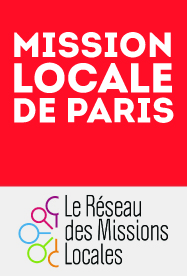 Bordereau de versementSolde de la Taxe d’Apprentissage 2022COMMENT NOUS VERSER LE SOLDE ?Vous pouvez nous faire soit :un virement en indiquant dans le motif : 
le Nom de votre entreprise + Taxe d’apprentissageune lettre chèque : libellé à l’ordre de : Association Mission Locale de Paris Nous vous enverrons par la suite un reçu libératoire.Bordereau à compléter et renvoyer par mail à : m.ondee@missionlocaledeparis.fr Calculer le montant du solde Formule générale =
Masse salariale brute 2020 × 0,68% × 13% La Mission Locale de Paris n’a pas de code UAI.Habilitée au titre de : « Organisme participant au Service de l’orientation tout au long de sa vie »Versement jusqu’au 30 mai 2022RAISON SOCIALESIRETNom du contactADRESSETEL MAILMONTANTDATE DU VIREMENTPour Virement : indiquer motif :  Virement TA + Nom entrepriseCode banque                             Code guichet                        N° de compte           Clé RIB42559                                             10000                                 08012863539               78IBAN (Identifiant International)                                             Code BICFR76 4255 9100 0008 0128 6353 978                                  CCOPFRPPXXXDomiciliation : Groupe Crédit CoopératifPar chèque : Association Mission Locale de Paris
                        34 Quai de la Loire, 75019 ParisPour Virement : indiquer motif :  Virement TA + Nom entrepriseCode banque                             Code guichet                        N° de compte           Clé RIB42559                                             10000                                 08012863539               78IBAN (Identifiant International)                                             Code BICFR76 4255 9100 0008 0128 6353 978                                  CCOPFRPPXXXDomiciliation : Groupe Crédit CoopératifPar chèque : Association Mission Locale de Paris
                        34 Quai de la Loire, 75019 ParisVotre interlocutrice : Marie ONDEEChargée de Développement Emploi & Partenariats06 58 10 19 58 m.ondee@missionlocaledeparis.fr CACHET ENTREPRISE : 